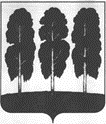 АДМИНИСТРАЦИЯ БЕРЕЗОВСКОГО РАЙОНАХАНТЫ-МАНСИЙСКОГО АВТОНОМНОГО ОКРУГА – ЮГРЫПОСТАНОВЛЕНИЕот  21.03.2024                                                                                                         № 219пгт. Березово	В целях приведения муниципального правового акта администрации Березовского района в соответствие с действующим законодательством:1. Внести в постановление администрации Березовского района от 19.03.2019 № 311 «О создании курсов гражданской обороны Березовского района» следующие изменения:1.1. Преамбулу постановления изложить в следующей редакции:«В соответствии с Федеральными законами от 21.12.1994 № 68 – ФЗ «О защите населения и территорий от чрезвычайных ситуаций природного и техногенного характера», от 12.02.1998 № 28 – ФЗ «О гражданской Обороне», от 06.10.2003 № 131 – ФЗ «Об общих принципах организации местного самоуправления в Российской Федерации», постановлениями Правительства Российской Федерации от 02.11.2000 № 841 «Об утверждении Положения об организации обучения населения в области гражданской обороны», от 18.09.2020 № 1485 «Об утверждении Положения о подготовке граждан Российской Федерации, иностранных граждан и лиц без гражданства в области защиты от чрезвычайных ситуаций природного и техногенного характера» и в целях совершенствования подготовки населения в области гражданской обороны и защиты от чрезвычайных ситуаций природного и техногенного характера, от 26.11.2007 № 804 «Об утверждении Положения о гражданской обороне в Российской Федерации»:»;1.2. в приложении 1 к постановлению:1.2.1. пункт 1.1 раздела 1 изложить в следующей редакции:«1.1. Настоящее положение разработано в соответствии с Федеральными законами от 21.12.1994 № 68-ФЗ «О защите населения и территорий от чрезвычайных ситуаций природного и техногенного характера», от 12.02.1998 № 28-ФЗ «О гражданской обороне», от 06.10.2003 № 131-ФЗ «Об общих принципах организации местного самоуправления в Российской Федерации», постановлениями Правительства Российской Федерации от 02.11.2000 № 841 «Об утверждении Положения об организации обучения населения в области гражданской обороны», от 18.09.2020 № 1485 «Об утверждении Положения о подготовке граждан Российской Федерации, иностранных граждан и лиц без гражданства в области защиты от чрезвычайных ситуаций природного и техногенного характера», и в целях совершенствования подготовки населения в области гражданской обороны и защиты от чрезвычайных ситуаций природного и техногенного характера, от 26.11.2007 № 804 «Об утверждении Положения о гражданской обороне в Российской Федерации».»;1.2.2. абзацы второй, третий, четвертый пункта 4.3 раздела 4 изложить в следующей редакции:«Подготовка инструкторов курсов гражданской обороны Березовского района и повышение их квалификации осуществляется:- в плановом порядке в Академии гражданской защиты МЧС России- в Учебно – методическом центре ГО и ЧС КУ Ханты – Мансийского автономного округа – Югры «Центр обеспечения безопасности жизнедеятельности и призыва граждан на военную службу».».2. Опубликовать настоящее постановление в газете «Жизнь Югры» и разместить на официальном веб-сайте органов местного самоуправления Березовского района.3. Настоящее постановление вступает в силу после его официального опубликования.И.о. главы района                                                                                    И.В. ЧечеткинаО внесении изменений в постановление администрации Березовского района от 19.03.2019 № 311 «О создании курсов гражданской обороны Березовского района»